.4.1 Учебное пособие Atabayeva S. «Plant physiology: Physiology of Plant Tolerance».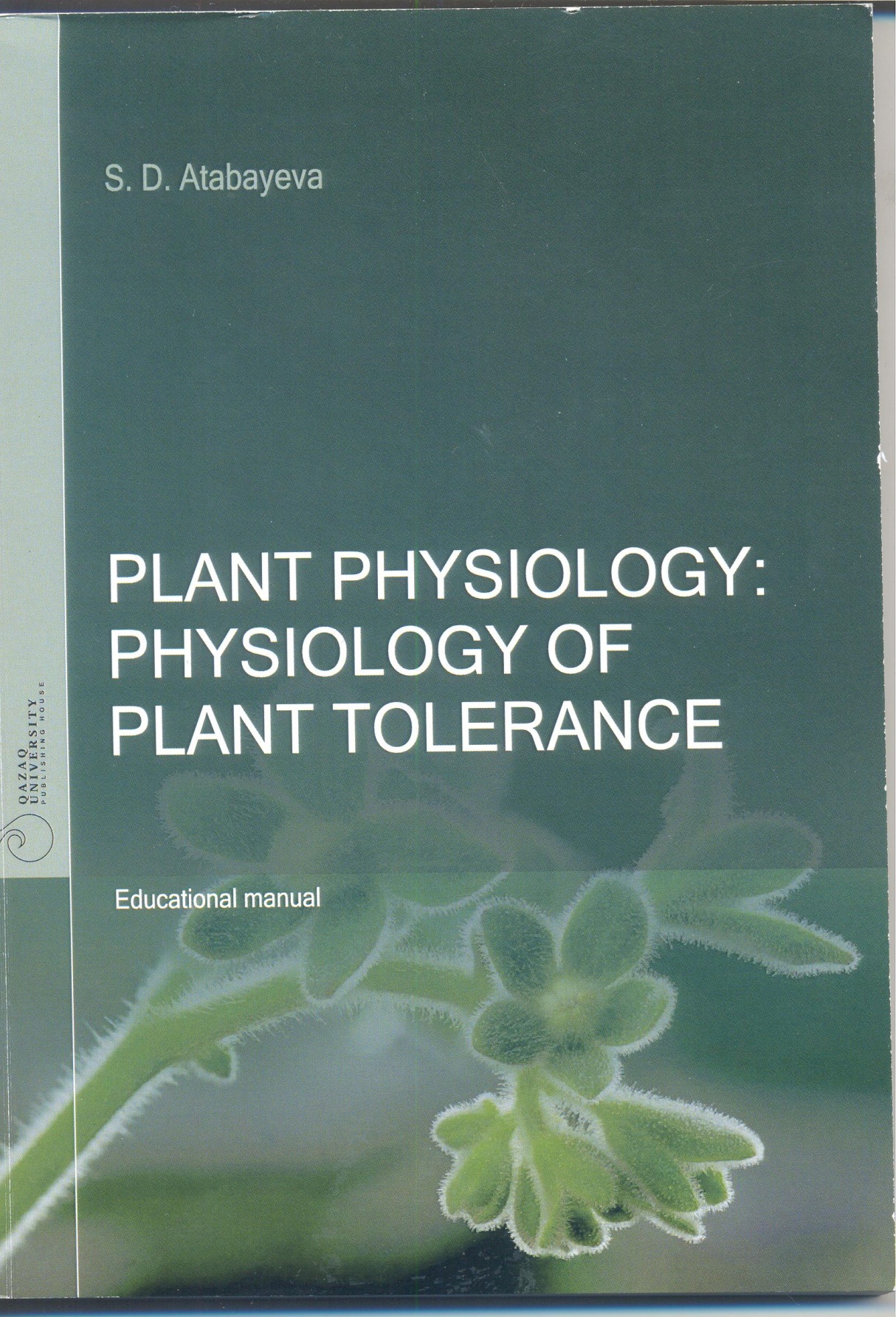 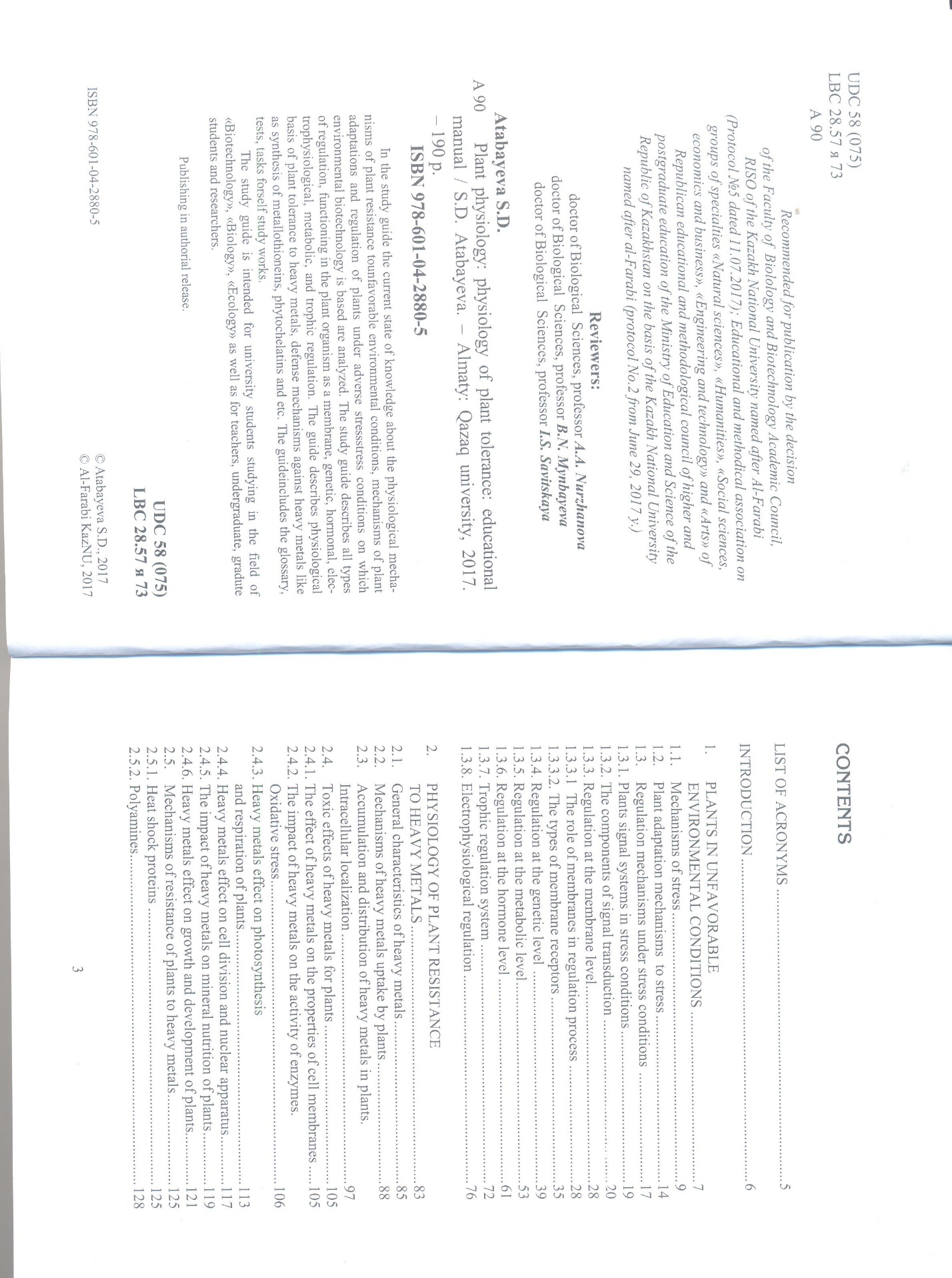 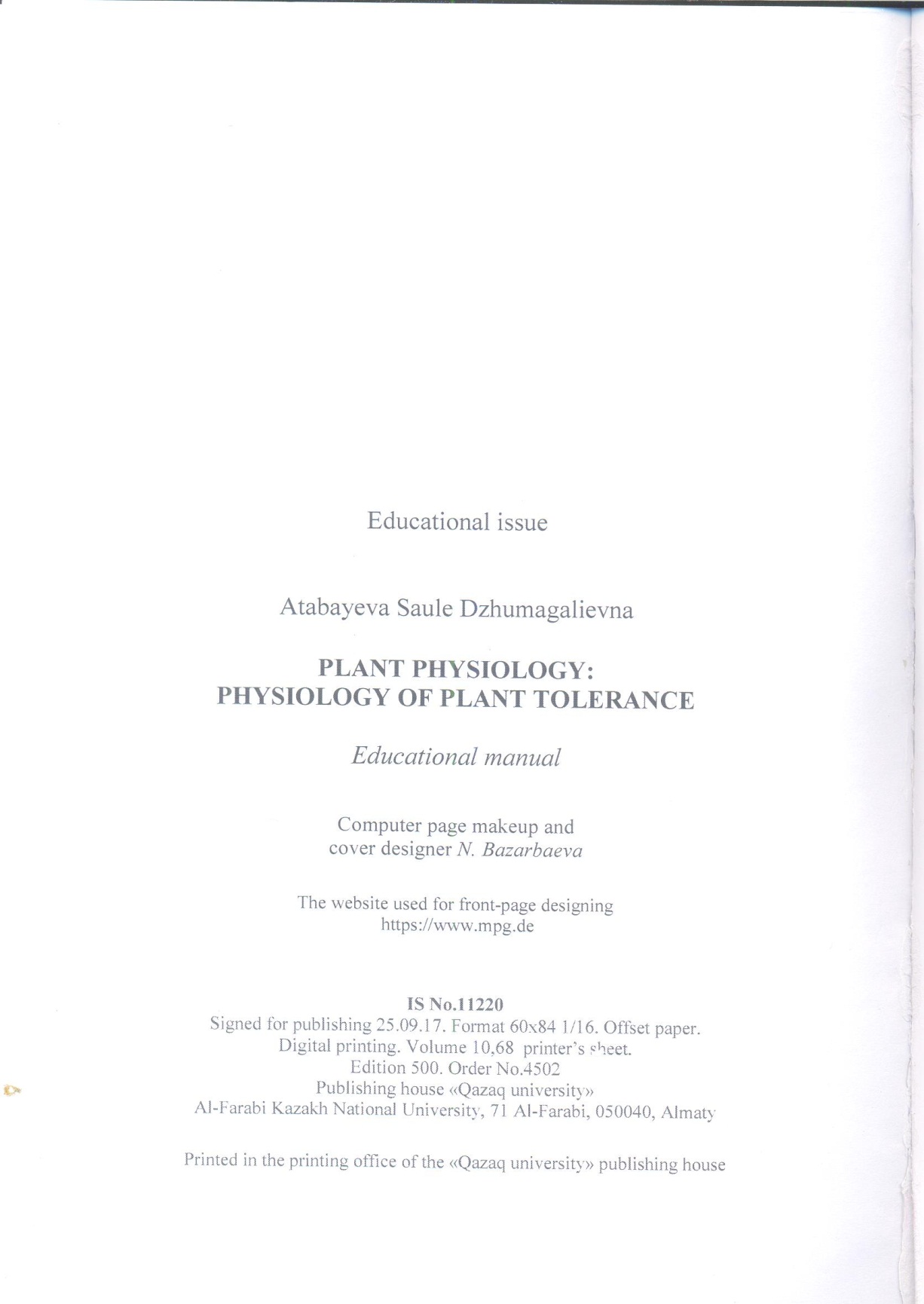 